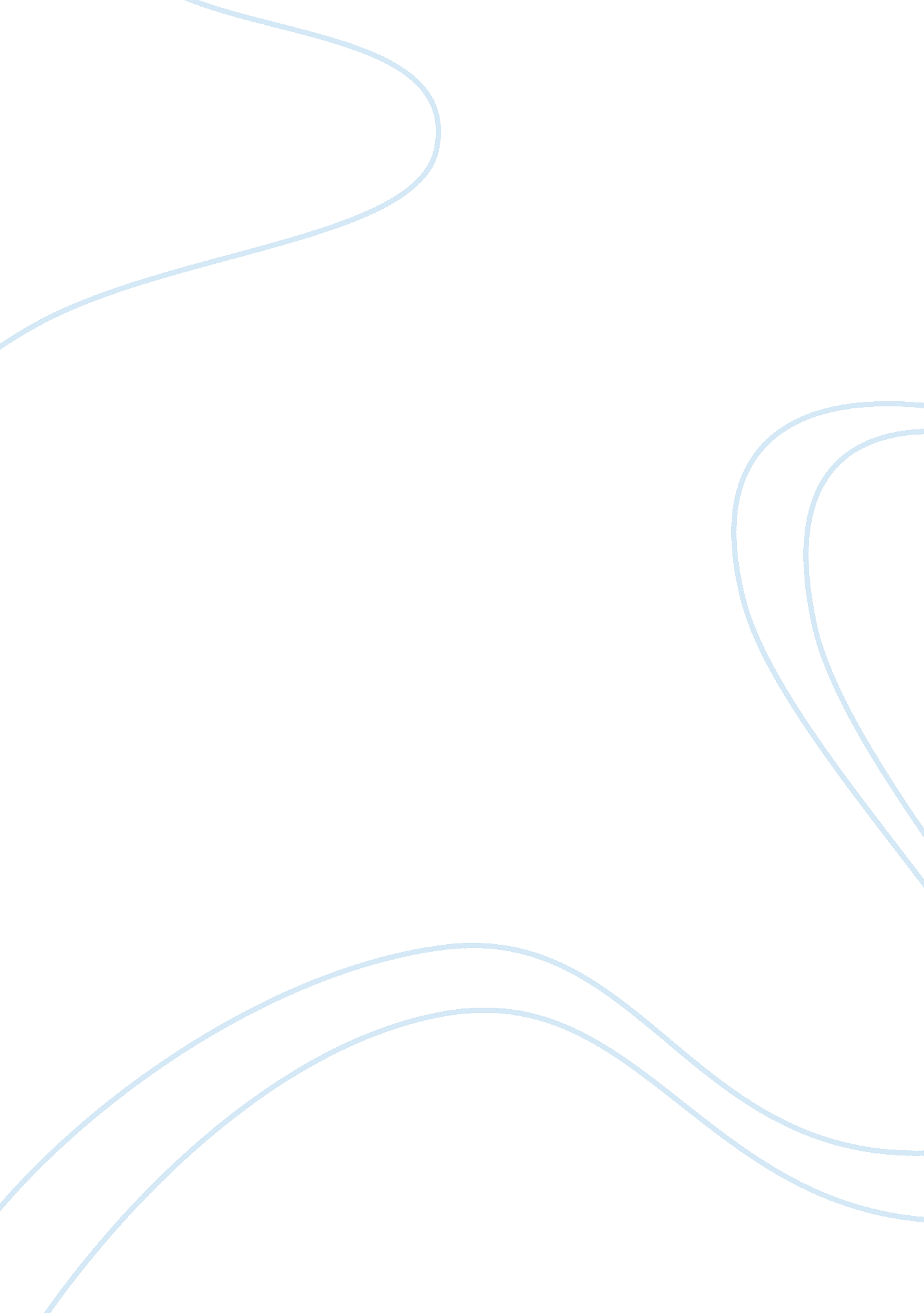 Theories of moral development - ethicsBusiness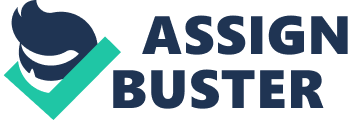 Theories of moral development - Personal ethics I would like to boost my employees’ morale and ensure that their overall attitude, confidence and satisfaction as this will help them satisfy their goals and meet their most important needs. 
S - I intend to personally involve myself with my employees work and also help them get fully involved and dedicated too. I plan on helping them face any challenges they encounter in the course of their work and finally, back off and give them the opportunity to work. On the environment, I resolve to set-up a comfortable office for the staff. 
M - I will increase my employees’ performance by developing and using performance evaluation and social support. When faced with work challenges, I will encourage team work through carrying out research and sharing our findings to get the best way forward. As a supervisor, I will refrain from micromanaging my staff and give them the opportunity to do the tasks as this will help them feel valued and competent. I will set-up an office with proper lighting and ventilation, enough space between employees with comfortable desks and chairs. 
A - Yes these goals are achievable. 
R - Yes, in my current circumstance, these are doable. 
T - Performance evaluation will be carried out twice a year with the first one in June and second one in November. We shall have weekly meetings in which establish challenges, look for solutions and share. Office set-up and furniture will be completed in May. 
WORKS CITED 
Armstrong, M. (2006). A Handbook of Human Resource Management Practice Kogan Page Publishers: London 